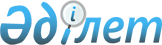 О внесении изменений в постановление акимата Бурлинского района от 3 ноября 2015 года № 822 "Об утверждении схемы и Правил перевозки в общеобразовательные школы детей, проживающих в отдаленных населенных пунктах Бурлинского района"Постановление акимата Бурлинского района Западно-Казахстанской области от 17 мая 2022 года № 183. Зарегистрировано в Министерстве юстиции Республики Казахстан 25 мая 2022 года № 28193
      Акимат Бурлинского района ПОСТАНОВЛЯЕТ:
      1. Внести в постановление акимата Бурлинского района от 3 ноября 2015 года № 822 "Об утверждении схемы и Правил перевозки в общеобразовательные школы детей, проживающих в отдаленных населенных пунктах Бурлинского района" (зарегистрировано в Реестре государственной регистрации нормативных правовых актов под №4165), следующие изменения:
      приложение 1 к указанному постановлению изложить в новой редакции согласно приложению 1 к настоящему постановлению;
      приложение 2 к указанному постановлению исключить;
      приложение 3 к указанному постановлению изложить в новой редакции согласно приложению 2 к настоящему постановлению;
      приложение 4 к указанному постановлению изложить в новой редакции согласно приложению 3 к настоящему постановлению;
      приложение 5 к указанному постановлению изложить в новой редакции согласно приложению 4 к настоящему постановлению.
      2. Контроль за исполнением данного постановления возложить на курирующего заместителя акима Бурлинского района.
      3. Настоящее постановление вводится в действие по истечении десяти календарных дней после дня его первого официального опубликования. Схема перевозки детей в коммунальное государственное учреждение "Общеобразовательная школа Жарсуат" отдела образования Бурлинского района управления образования акимата Западно-Казахстанской области", детей, проживающих в отдаленных пунктах Бурлинского района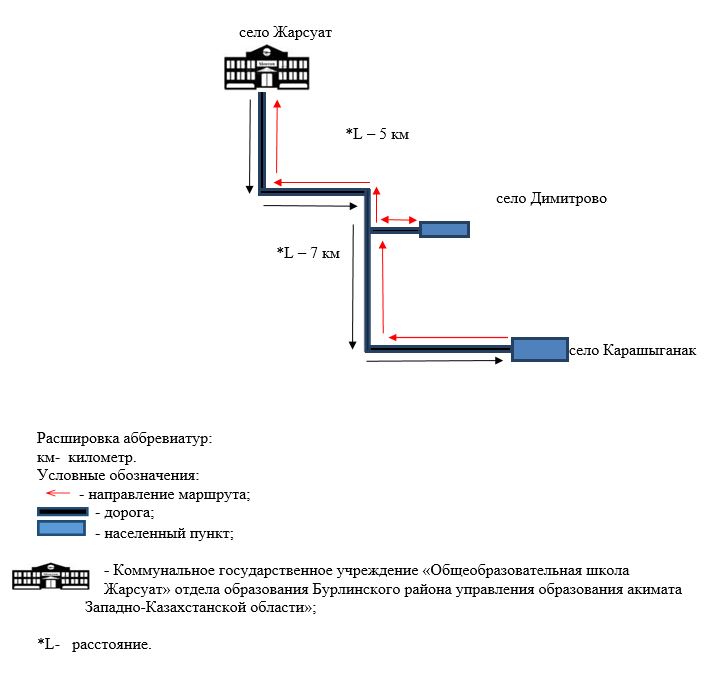  Схема перевозки в коммунальное государственное учреждение "Общеобразовательная школа №5 города Аксай" отдела образования Бурлинского района управления образования акимата Западно-Казахстанской области" детей, проживающих в отдаленных населенных пунктах Бурлинского района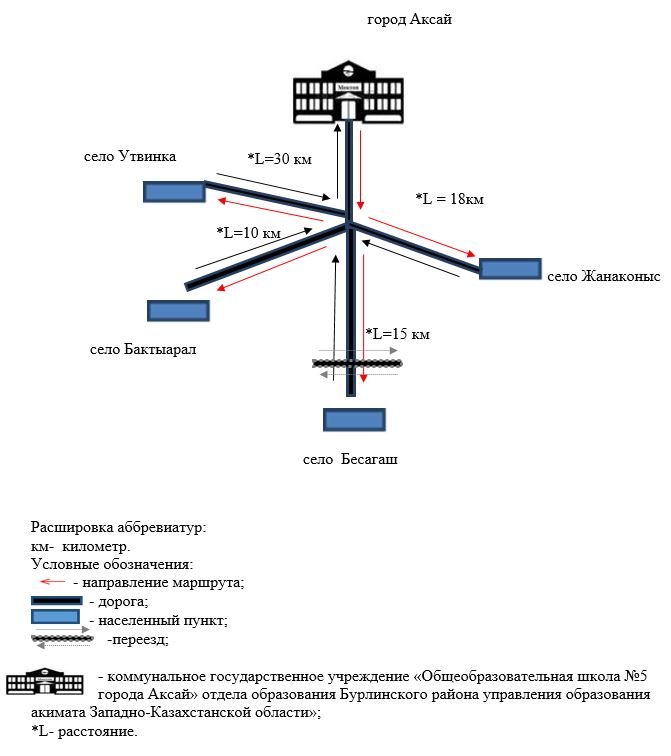  Схема перевозки в коммунальное государственное учреждение "Общеобразовательная школа №8 города Ақсай" отдела образования Бурлинского района управления образования акимата Западно-Казахстанской области" детей, проживающих в отдаленных населенных пунктах Бурлинского района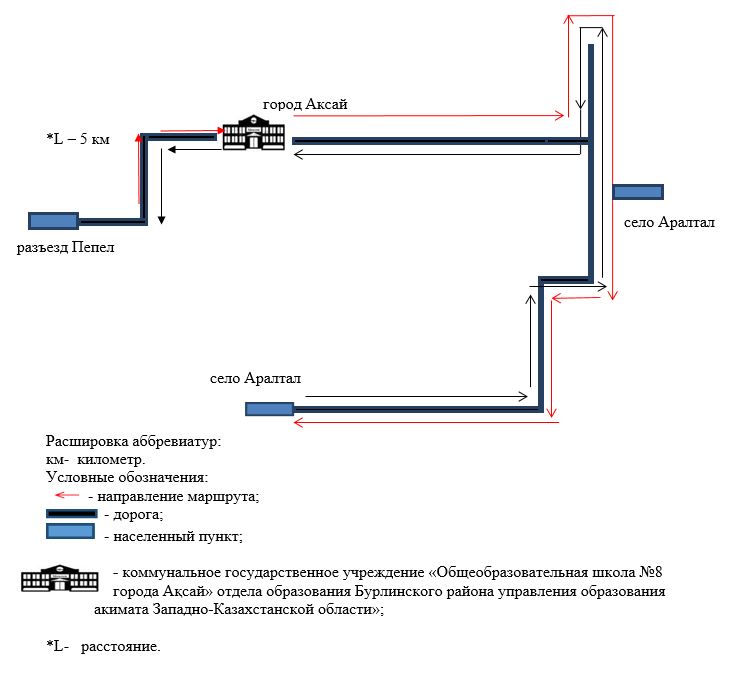  Схема перевозки в коммунальное государственное учреждение "Общеобразовательная школа №7 города Ақсай" отдела образования Бурлинского района управления образования акимата Западно-Казахстанской области" детей, проживающих в отдаленных населенных пунктах Бурлинского района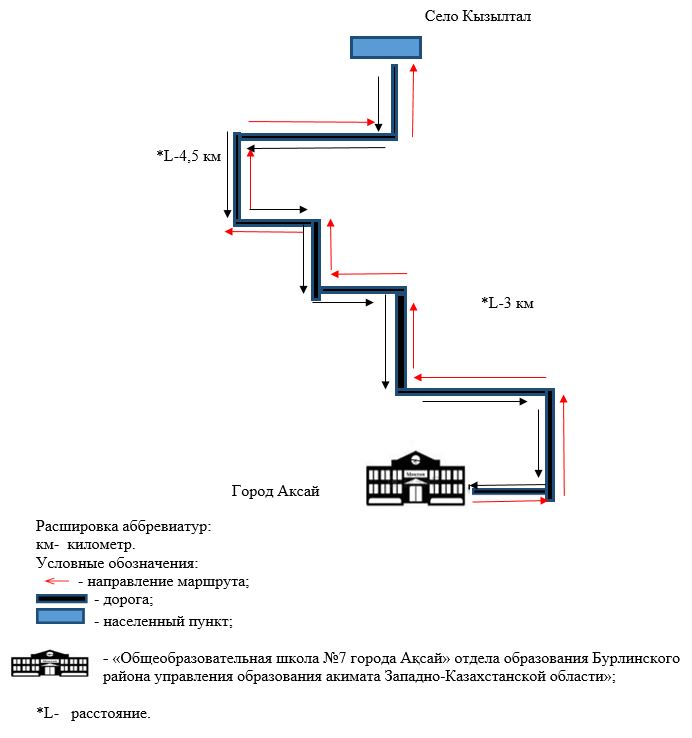 
					© 2012. РГП на ПХВ «Институт законодательства и правовой информации Республики Казахстан» Министерства юстиции Республики Казахстан
				
      Аким Бурлинского района 

Е. Ихсанов
Приложение 1 
к постановлению акимата 
Бурлинского районаПриложение 1 
к постановлению акимата 
Бурлинского района 
от 3 ноября 2015 года № 822Приложение 2 
к постановлению акимата 
Бурлинского районаПриложение 3 
к постановлению акимата 
Бурлинского района 
от 3 ноября 2015 года № 822Приложение 3 
к постановлению акимата 
Бурлинского районаПриложение 4 
к постановлению акимата 
Бурлинского района 
от 3 ноября 2015 года № 822Приложение 4 
к постановлению акимата 
Бурлинского районаПриложение 5 
к постановлению акимата 
Бурлинского района 
от 3 ноября 2015 года № 822